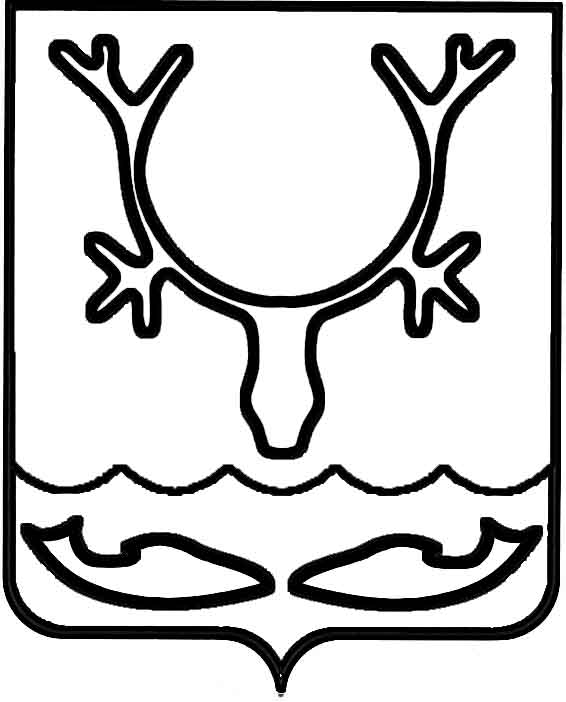 Администрация муниципального образования
"Городской округ "Город Нарьян-Мар"ПОСТАНОВЛЕНИЕО внесении изменений в Положение                  об оплате труда работников, замещающих                в Администрации муниципального образования "Городской округ "Город Нарьян-Мар" должности, не относящиеся              к должностям муниципальной службы В соответствии с Законом Российской Федерации от 21.07.1993 № 5485-1 
"О государственной тайне", Федеральным законом от 06.10.2003 № 131-ФЗ "Об общих принципах организации местного самоуправления в Российской Федерации"  Администрация муниципального образования "Городской округ "Город Нарьян-Мар"П О С Т А Н О В Л Я Е Т:1.	Внести в Положение об оплате труда работников, замещающих                                 в Администрации муниципального образования "Городской округ "Город 
Нарьян-Мар" должности, не относящиеся к должностям муниципальной службы, утвержденное постановлением Администрации МО "Городской округ "Город 
Нарьян-Мар" от 14.09.2018 № 614, следующие изменения:1.1.	Пункт 7 изложить в следующей редакции:"7. Оплата труда работников состоит из оклада по замещаемой должности (должностного оклада), выплат компенсационного и стимулирующего характера, 
а также иных выплат, предусмотренных нормативными правовыми актами Российской Федерации и иными нормативными правовыми актами, содержащими нормы трудового права.".1.2.	Пункт 10 изложить в следующей редакции:"10.	Выплаты компенсационного характера устанавливаются в процентном отношении к должностным окладам работников или в абсолютном размере 
в соответствии с нормативными правовыми актами Российской Федерации и иными нормативными правовыми актами, содержащими нормы трудового права, а также настоящим Положением в пределах фонда оплаты труда.".1.3.	Подпункт 11.2 пункта 11 дополнить абзацем шестым следующего содержания:"Доплата за работу со сведениями, составляющими государственную тайну, выплачивается в размерах и порядке, определяемых законодательством Российской Федерации.".1.4.	Пункт 38 дополнить абзацем десятым следующего содержания:"Фонд оплаты труда работников, замещающих в Администрации должности, 
не относящиеся к должностям муниципальной службы, увеличивается на сумму фактических расходов за работу со сведениями, составляющими государственную тайну.".2.	Настоящее постановление вступает в силу после его официального опубликования и распространяет свое действие на правоотношения, возникшие                          с 1 января 2022 года. 08.04.2022№438Глава города Нарьян-Мара О.О. Белак